Publicado en  el 15/10/2015 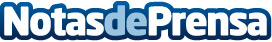 Los 10 mejores anuncios de Honda  (1ª parte)Hace unas semanas escribimos sobre la penúltima sensación de Honda: el vídeo corporativo Honda Ignition sobre el espíritu emprendedor de la Compañía. Como es natural, el lanzamiento del anuncio nos trajo a la memoria algunos espectaculares anuncios de la historia de la marca, y por eso hoy hemos querido compartir el primero de dos posts en los que comentamos los 10 mejores de los últimos años. ¡A disfrutar!Datos de contacto:HondaNota de prensa publicada en: https://www.notasdeprensa.es/los-10-mejores-anuncios-de-honda-1-parte_1 Categorias: Automovilismo Marketing Industria Automotriz http://www.notasdeprensa.es